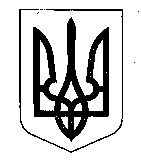 МІНІСТЕРСТВО ФІНАНСІВ УКРАЇНИНАКАЗ  від 02.04.2024                                    Київ                                            № 172Зареєстровано у Міністерстві юстиції України 17 квітня 2024 року за № 558/41903Про затвердження форм розрахунків під час надання місцевих гарантійВідповідно до пункту 4 Порядку надання місцевих гарантій, затвердженого постановою Кабінету Міністрів України від 14 травня 2012 року № 541,НАКАЗУЮ:Затвердити такі, що додаються:форму розрахунку межі загального обсягу місцевого боргу і гарантованого Автономною Республікою Крим, обласною радою, міською, селищною чи сільською територіальною громадою боргу (Форма 1);форму інформації про поточний стан виконання боргових зобов’язань за кредитами (позиками), у тому числі виконання яких забезпечено місцевими гарантіями, за три бюджетні періоди, що передують бюджетному періоду, в якому приймається рішення про здійснення місцевого запозичення або рішення про надання місцевої гарантії, та в поточному бюджетному періоді (Форма 2);форму графіка планових та фактичних надходжень і платежів за місцевим запозиченням або за кредитом (позикою), виконання якого забезпечено місцевою гарантією (Форма 2.1);форму прогнозного графіка отримання кредитів (позик), погашення та обслуговування місцевого боргу та гарантованого Автономною Республікою Крим, обласною радою, міською, селищною чи сільською територіальною громадою боргу (Форма 3);форму розрахунку витрат на погашення та обслуговування кредиту (позики), у тому числі що залучається під місцеву гарантію, обсяг та умови якого погоджуються (Форма 3.1).Визнати таким, що втратив чинність, наказ Міністерства фінансів України від 22 жовтня 2015 року № 921 «Про затвердження форм розрахунків при наданні місцевих гарантій», зареєстрований у Міністерстві юстиції України 04 листопада 2015 року за № 1355/27800.Департаменту політики міжбюджетних відносин та місцевих бюджетів в установленому порядку забезпечити: подання цього наказу на державну реєстрацію до Міністерства юстиції України; оприлюднення цього наказу.4. Цей наказ набирає чинності з дня його офіційного опублікування.5. Контроль за виконанням цього наказу покласти на першого заступника Міністра Улютіна Д. В.Міністр                                                                                      Сергій МАРЧЕНКО